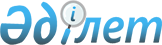 О внесении изменений в решение акима Матайского поселкового округа от 28 декабря 2009 года № 3 "О присвоении безымянным улицам разъездов Акозек, Береке, Жасказак в Матайском в поселковом округе наименований улиц Акозек, Береке, Жасказак"Решение акима Матайского сельского округа Аксуского района Алматинской области от 26 декабря 2014 года № 3. Зарегистрировано Департаментом юстиции Алматинской области 06 февраля 2015 года № 3029

      Примечание РЦПИ.



      В тексте документа сохранена пунктуация и орфография оригинала.



      В соответствии со статьей 43-1 Закона Республики Казахстан от 24 марта 1998 года «О нормативных правовых актах», исполняющий обязанности акима Матайского сельского округа РЕШИЛ:

       1. 

Внести в решение акима Матайского поселкового округа от 28 декабряря 2009 года № 1 «О присвоении безымянным улицам разъездов Акозек, Береке, Жасказак в Матайском в поселковом округе наименований улиц Акозек, Береке, Жасказак» (зарегистрированного в Реестре государственной регистрации нормативных правовых актов от 13 января 2010 года № 2-4-100, опубликованного в газете «Аксу онири» от 17 апреля 2010 года № 16 (9503) следующие изменения:



      в наименовании и по всему тексту указанного решения слова «в поселковом округе» заменить на слова «в сельском округе», слова «поселкового округа» на слова «сельского округа»;



      в преамбуле указанного решения слова «пункта 4» заменить на слова «подпункта 4)».

      2. 

Контроль за исполнением настоящего решения возложить на главного специалиста Матайского сельского округа Кыдырбекова Серика Танирбергеновича. 

      3. 

Настоящее решение вступает в силу со дня государственной регистрации в органах юстиции и вводится в действие по истечении десяти календарных дней после дня его первого официального опубликования. 

 

 
					© 2012. РГП на ПХВ «Институт законодательства и правовой информации Республики Казахстан» Министерства юстиции Республики Казахстан
				

      Исполняющий обязанности 

      акима Матайского сельского округаР. Мусагулов 